Application for Death Certificate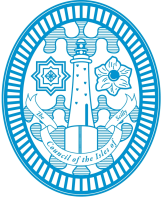 Council of the Isles of Scilly Isles of Scilly Registration ServiceYou may pay by cheque/postal order made payable to Council of the Isles of Scilly. Could you please include a stamped addressed envelope with your application. Please complete in block capitalsPlease complete in block capitalsPlease complete in block capitalsPlease complete in block capitalsPlease complete in block capitalsToday’s dateToday’s dateDetails of Certificate RequiredDetails of Certificate RequiredDetails of Certificate RequiredDetails of Certificate RequiredDetails of Certificate RequiredDetails of Certificate RequiredDetails of Certificate RequiredForenamesForenames        Surname        SurnameDate of deathDate of deathPlace of deathPlace of deathYour detailsYour detailsYour detailsYour detailsYour detailsYour detailsYour detailsName and address including post codeName and address including post codeName and address including post codeName and address including post codeName and address including post codeName and address including post codeName and address including post codeTelephone numberTelephone numberTelephone numberTelephone numberTelephone numberTelephone numberTelephone numberCost per certificate  £10Cost per certificate  £10Cost per certificate  £10Cost per certificate  £10Cost per certificate  £10Cost per certificate  £10Cost per certificate  £10Register Office use onlyRegister Office use onlyRegister Office use onlyRegister Office use onlyRegister Office use onlyRegister Office use onlyRegister Office use onlyDate rec’vdRegister No.Register No.Entry no.Certificate NumberCertificate NumberDate Issued